



THE
LOUGHBOROUGH STUDENTS UNION
CONSTITUTION




REVISION 5
as approved by Union Council 1st June 2011 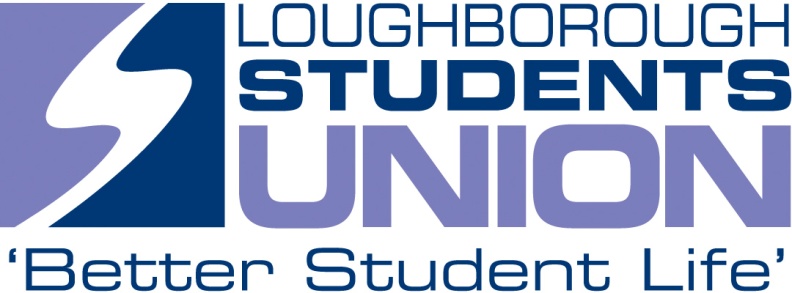 THE PARAGRAPHS OF THE CONSTITUTION1. NAME AND IDENTITYThe name of the Union shall be Loughborough Students' Union (referred to hereinafter as the Union). The
Union is the Students' Union of Loughborough University (hereinafter referred to as the University) referred to
in the Statutes, Loughborough College (hereinafter referred to as the College) and the Royal National Institute
of the Blind Vocational College (hereinafter referred to as the RNIB).2. :enrich and the educational experience of its members as people as well as intellects, and in particular to opportunities for members to develop their personal maturity, leadership, and communications and other skills. the principal body representing its members' views and interests within their institutions, to the local community and nationally. the student communityThe Union aims to do this through an open and democratic structure, effective communication with our membership, with emphasis on continual improvement to all our services.  of these objectives will thereby enhance the reputation of the institutions with prospective students, potential employers and the local community.These objectives should be pursued without regard to age, race, gender, sexual orientation, disability, ethnic origin, religion or creed and independent of any party political organisation or religious body.3. DEFINITIONSCONSTITUENT COLLEGES refers to the . THE BOARD refers to The Board of Trustees as defined in Paragraph 7 of the constitution.EXECUTIVE refers to the Executive Committee as defined in paragraph 10.COUNCIL means the Council of Loughborough Students' Union, as defined in Paragraph 8, unless expressly stated otherwise.References to UNIVERSITY COUNCIL, STATUTES, ORDINANCES, COURT AND SENATE will be to University structures.PRINCIPALS means the Vice Chancellor of the University and the Principals of the College and RNIB.DAYS will refer to week days; WEEKS will refer to term time weeks when all of the constituent colleges are in session and YEAR will refer to the academic year.4. MEMBERSHIPThe Membership of the Union will consist of        MembersAll currently registered students who have not exercised their right to opt out of membership of the union, of constituent colleges which have paid grants in accordance with Paragraph 5, and all Union sabbatical officers during their period of office.Associate MembersStaff Membership - available to all staff of the constituent colleges and the Union on payment of subscription at the current rate.Life Membership - is available on payment of the current rate to every past student who has been registered with any of the constituent colleges for the period of at least six calendar months.Reciprocal Membership - is available to any person who is not a member of the constituent colleges, but who holds a valid membership card of the National Union of Students.External Membership - The Board may, following consultation with the University, determine that a limited number of members of the general public may be admitted to membership on payment of a fee set by The Board. The Board may also set other conditions of membership.Honorary Membership - is available for life or for a specified period as determined by Union Council.b)     Privileges of Members:All members and officers of the Union have the right to use any amenities, facilities and premises     provided by the Union as designated by the Executive, and to exercise the rights and privileges that this Constitution confers.All full members have the right to represent the Union internally or externally, through the appropriate structures. Only full members have the right to vote at meetings, ballots and referenda of the Union, as set out in this Constitution and its standing orders.All privileges of membership may be suspended according to Paragraph 5, Annual Grants and Subscriptions or Discipline Committee.c)    Rights Afforded to Opted-out Students:All students of constituent colleagues who have opted out, under the Education Act 1994 and referred to in Paragraph 4a, are to be entitled access to join Clubs and Societies as associate members or clubs of the Athletic Union as players, but are not to sit on the committees of these clubs or societies, or to participate in the democracy of any such club or society.These students will be entitled access to the Student Advice Centre.Such other rights as may be required in order to ensure that such students are not unfairly disadvantaged under the terms of the Education Act 1994.5. ANNUAL GRANTS AND SUBSCRIPTIONSAn annual grant shall be paid to the Union by the relevant constituent colleges, on behalf of the students, according to budgetary allocation procedures from time to time agreed between the Union and the constituent college authorities. The grant will normally be reviewed on an annual basis. All other member subscriptions will be determined by The Board, except for honorary members who will not pay Union subscriptions.If after two months written notice from The Board, sent to the last known address, a member or constituent college is in default of payment, they will be suspended from membership of the Union until the current fee or subscription and all arrears have been paid.6. WITHDRAWAL FROM THE UNIONAny of the constituent colleges, other than the University, may at any time cease to be a constituent college by special resolution.A special resolution means not less than 75% of full members in the constituent college must attend a meeting in order to decide whether to withdraw or not. A 2/3 majority from that meeting is needed for a decision to be made. Twenty-one days notice of such a meeting must be given. This decision must be confirmed not less than 1 year and not more than 2 years later at a second similar meeting to confirm the special resolution, again by a 2/3 majority. When this has been confirmed the relevant constituent college will have been withdrawn from the Students' Union.7. THE BOARD OF TRUSTEESThe Board of Trustees will be ultimately responsible for governing the affairs of the Union, but it will have a duty to consult Union Council, as the Students representative body whenever appropriate.The Board will consist of the following:i)       The Board of Trustees will be ultimately responsible for governing the affairs of the Union, but it will have a duty to consult Union Council, as the Students representative body whenever appropriate.The Board will consist of the following:i)       The following officers of the Union ex-officio:    a)  	Presidentb)  	VP Finance and Commercial Servicesii)      Five Full members elected by Council
    a)    	Any full member of the union may stand for these positionsb)  	Trustees who will no longer be eligible due to losing their Full member status should make this known so that their successors may be elected at the last meeting of Council each year. The successors will take up office at the end of the returning members’ period of eligibility.c)    	Elected in accordance with Standing Order K.Executive can nominate one candidate to stand in this election.)           Three lay members who shall not be have been Full members of the union for at	least three years.    a)    	Elected by Union Council for three years, one retiring each year.b)  	The Board may nominate suitable people to address skill gaps etc.    c)    	Eligible to serve for a maximum of two full consecutive terms.    d)    	Elected in accordance with Standing Order K.iv)           The chief operating officer of the University or his/her nominee (agreed byUnion Council).v) 	The Permanent Sectary will normally be in attendance (but will not vote) and will be responsible for servicing The Board.vi) 	The chair shall be elected by The Board from amongst the lay members and shall serve a term of two years and not more than two consecutive terms.The Board’s role and powers shall be to:iii) 	Monitor organisational performance and take actions to ensure objectives are achieved.iv) 	Develop a financial strategy, set budgets, monitor accounts and ensure financial stability of the union and to appoint auditors and make arrangements for any borrowings or investments that may be in the best interests of the Union.v) 	Land and other assets will be vested in the lay Trustees or the Custodian for Charities as appropriate; The Board may also grant such leases to third parties at commercial rates, as they see fit.vi) 	Make arrangements for effective delegation to staff and executive officers as set out in a document of delegated powers.vii) 	To act as an appeal body in Staff disciplinary issues.viii) 	To direct the work of the senior Staff member:    a)    	Through the Union President for the operational activities of the union.b)  	Through the Chair of the Board for Governance and Trustee issues.ix) 	Monitor the performance of the senior Staff member through the Performance subcommittee and make arrangements for their replacement, should this prove necessary. This work will be led by the President as set out in Paragraph 11.x) 	Monitor the performance of Executive officers and where necessary undertake corrective or disciplinary actions in accordance with the procedures set out in Paragraph 11.xi) 	To make appropriate arrangements for a review of sabbatical stipends.xii) 	Take key decisions concerning the Union’s affairs consulting Union Council where practical.xiii) 	Ensure legal and regulatory compliance and best practice in respect of the probity of Union staff and officers.d) The Board will adopt the following standing orders:i) 	They will normally meet at least 5 time per year, fixed on a twelve month calendar, six months in advance.ii) 	Quorum will be 50% plus 1 of current members.iii) 	Agenda will be circulated to all members 2 weeks before meeting.iv) 	Exceptional meeting may be called by 6 or more members giving a minimum of 48hrs notice of the agenda to all members by Email.Chair to be elected from all voting members of The Board from the lay members.Error! Reference source not found.8. UNION COUNCILUnion Council will be the principle Student Representative body within the Union.The powers and duties of Council will be as follows:To guide the work of Executive officers through discussing, monitoring progress and commenting on each officer’s plans of workThis work will be undertaken by a select committee of councillors on each area of work.Each select committee to have a chair who will report to Council and the Trustees if they see fit.The select committees will normally consider the work of an Executive member at every other meeting of Council.They will have full powers to question the Executive and receive information excepting that which relates directly to individual Staff members’ employment.To act as a key forum for discussing issues of concern to members.Directing the Union’s representation work on behalf of students.To advise The Board and Executive committee on issues concerning the running of the Union.To scrutinize and monitor the work of The BoardCouncil shall have the power to refer back for reconsideration any actions or plans which it believes to be seriously flawed. Having given full consideration to any issues raised by Council. The Board’s subsequent decision will be final.By a 2/3s majority, remove from office Trustees in whom it has lost confidenceTo act as an appeal body in respect of decisions of the Trustees to dismiss or otherwise discipline officers of the Union in accordance with the approved procedures.Make arrangements for elections and discipline and through sub committees.Powers to establish sub-committees to enquire and report on issues of concern to studentsTo approve and amend the mission, vision and values of the Union and to agree amendments to the constitution subject to University and College approval.Council will consist of the following:The Recognised Members, These members shall not have voting rights at Union CouncilThose who sit on the Executive CommitteeAssociation ChairsThe Chairs of University HallsThe Chairs of DepartmentsThe Full Members1 Union Councillor per 300 or part thereof, Full members elected annually from each University academic department.All members of the College Executive.The Chair of the RNIB Committee.No person shall be a member of Union Council unless they are a full member of the Union.Union Council shall be run in accordance with Schedule I and Standing Order A.9. EXECUTIVE OFFICERSThe Executive officers of the Union shall be set out in Schedule II. 10. THE EXECUTIVE COMMITTEEThe following people shall sit on the Executive Committee:The Executive Sabbatical OfficersThe Development OfficersAll members of the Committee are entitled to vote and will be answerable to the Executive Committee. Ultimately, all officers who sit on this Committee are answerable to Union Council and the Trustee Board.The role of the Executive Committee shall be:To be a forum for discussion of all issues of concern to students.To establish project teams of Staff, Executive and volunteers to work on Union objectives as agreed by The Board and Council.To facilitate internal communication.To co-ordinate the work of Executive members.To resolve any day to day conflicts.Minutes should be published on the Union Web Site.To establish such project teams and working groups as it sees fit from time to time.The Chair of Council shall be entitled to attend all meetings of the Executive Committee.The Institutional Representative Officers will be invited to attend meetings of the Executive Committee.Full members of the Union may attend the Executive Committee meetings by invitation from the Committee. The decision to allow a full member of the Union to attend an Executive Committee meeting will be decided by a simple majority vote by the voting members of the Committee.The Executive Committee may call on such advisers as it sees fit.The new Executive Committee and its members shall take full office for one calendar year from the last Friday in July immediately following their election.11. PERFORMANCE MANAGEMENT AND DISCIPLINE OF EXECUTIVE OFFICERS AND SENIOR STAFFThe Board will appoint a Performance sub-committee with the role of reviewing the performance of Executive Officers and the senior Staff member.This subcommittee will be Chaired by the President and will include the Chair of The Board (ex officio) along with three other Board members.At all times the emphasis should be on taking actions that will assist Executive officers in being successful in their role and this should follow best human resource practice as far as is compatible with the democratic context.If members of a select committee, Council or the Executive Committee feel that an Executive Officer is significantly underperforming in their role they should refer the matter to the Performance Subcommittee for appropriate action. They should always afford the Officer in question a full opportunity to put across their side of the case.When the Performance Management Subcommittee believes that an Officer has irreversibly lost the confidence of the Union’s Full Members and their continued holding of office is no longer in the interests of the Union they shall have the power to dismiss the Officer.An Officer may appeal to Council and will be deemed to have resigned if less than 33% of those eligible to vote, supporting the Officer’s motion of confidence.Where the Officer is a sabbatical, arrangements for notice and compensation will be set out in the Officer’s contract of employment as approved by The Board from time to time.The President will be advised on the direction and performance management of the Senior Staff Member by the Chair of The Board.12. REFERENDUMA referendum may be called on issues of such importance that Council that the views of all members should be formally sought. The referendum will be run in accordance Standing Order B.The outcome will be taken full account of by Council and Executive and Board.13. CONSTITUENT EXECUTIVE COMMITTEESThere will a Constituent Committee for the University, College and the RNIB, which discusses matters relating to its constituents, particularly academic affairs in relation to the objectives of the Union. They will act as a direct line of communication between the Constituent Colleges members and the Executive Committee.The Constituent Committee shall run in accordance with Schedule III and Schedule IV.Reports of the Constituent Executive Committees will be presented to Council at every meeting.14. SECTIONSThe sections of the Union shall undertake and direct work which is fundamental to achieving the core objectives of the Union. This work will be led by a designated member of the Executive Committee as set out in Schedule II.They will be allocated appropriate resources to undertake this work by The Board.Plans will be approved by The Board taking full account of the views of the volunteers involved in these areas as expressed through their respective democratic structures.15. CLUBS AND SOCIEITIESThe Union shall provide clubs and societies which promote the sporting, recreational and cultural interests of its members. They shall receive funding in accordance with the University Statutes arising from law. A Club or Society shall be affiliated to the Union when the Council approves its application for affiliation and initial code of practice. The procedure for this is subject to change from time to time by Council.An affiliated Club or Society must use the name of Loughborough Students in its official title. As a subservient part of Loughborough Students’ Union the Club or Society is a Charity and subject to charity law. Each club or society must comply with the mission statement, health and safety and financial policies currently set by The Board.On the disbanding or inactivity of a club or society for more than one year, funds and assets from that club or society are returned to central Union funds. No club or society may enter into any contract, loan or other legally binding arrangement. All such arrangements must be undertaken by the Union on the club or society’s behalf.Each club and society shall be governed by the rules laid out in Schedule XI16. ASSOCIATIONSAssociations of the Union will promote the interests of under-represented groups within the student membership. Any full member who falls within the category of one of these groups automatically becomes a member of that Association.Each Association will elect a committee to plan and implement programs of activity to promote the interests of its members.The Associations will meet regularly and make policy recommendation to Council.Associations may be established and dissolved by Council.Meetings of Associations will be open only to members of the Association and the representatives of the Executive Committee designated to sit on the Associations' Committee.The Associations will run in accordance with Schedule V.17. REMOVAL OF UNION COMMITTEE MEMBERSAny elected Full member of a Union Committee (except the Executive Committee), Council or other body who fails to attend two consecutive meetings without offering a written explanation to the Chair, which is accepted by the meeting shall normally be deemed to have resigned and there shall be a casual vacancy.Any member of Council or other body, who holds any other position as a member of that body, on resigning, or ceasing to hold office, shall be deemed to have resigned from all the other positions.18. CASUAL VACANCIESIn the case of any officer of the Union ceasing to hold office before the end of the stipulated term of office, there shall be a casual vacancy.Casual vacancies shall be filled in accordance with Schedule II19. AMENDMENTS TO THE CONSTITUTIONProposed amendments to the Constitution must be passed by a two-thirds majority at a Union Council meeting before adoption.Following such amendment being passed, the President of the Union shall inform the chief executive officers of the constituent colleges to seek their approval of the changes in accordance with the 1994 Education Act.The Constitutional change will then be referred back to Council for confirmation minor amendments proposed by constituent colleges may be accepted at this point; a simple majority will be required to pass the amendments.No amendment to the Constitution will be valid until this procedure has been completed.20. FINANCE AND INDEMNITYThe Board will be responsible for the proper management of Union finances and resources.The Executive Officer responsible for finance shall present outline financial budgets to The Board by the end of March for the following financial year and by November they will present a revision, detailing the allocation of funds to all areas of Union activity.The Executive will ensure that all Union funds are properly recorded and accounted for and that all spending is duly authorised in line with the budgets approved by The Board.The Executive shall publish annually the criteria used to allocate funding and grants to clubs, societies, Associations and AU clubs. This information is to be made available to all students upon request.The Board may authorise the Union taking out such unsecured loans or overdraft as it sees fit in the effective management of the Union's business.Every Trustee, Officer, appointee or member of Staff of the Union shall be entitled to be indemnified out of the assets of the Union against all losses or liability which they may sustain or incur in, or about, the lawful and proper execution of their office. No Trustee, Officer, appointee, or member of Staff shall be liable for any loss, damage or misfortune which may be incurred by the Union in the execution of the duties of their office, provided that nothing in this clause shall affect their liability for the consequences of any unconstitutional, negligent or unlawful act on their part.21. STUDENT REPRESENTATIONAll student representatives on Institutional Committees must be registered students of that institution or sabbatical Officers of the Union who have studied at that institution.Should any student representative be unable to attend an Institutional Committee due to academic commitments or incapacity through illness another elected student representative may attend in their place.22. ‎c)‎c)ccError! Reference source not found.‎b)‎c)‎c)‎i)‎c)‎i)‎ )‎ )SCHEDULES AND STANDING ORDERSSchedules and Standing Orders will form a part of the Constitution.Changes to the Schedules and Standing Orders may be made following a two-thirds majority in favour at a Union Council.